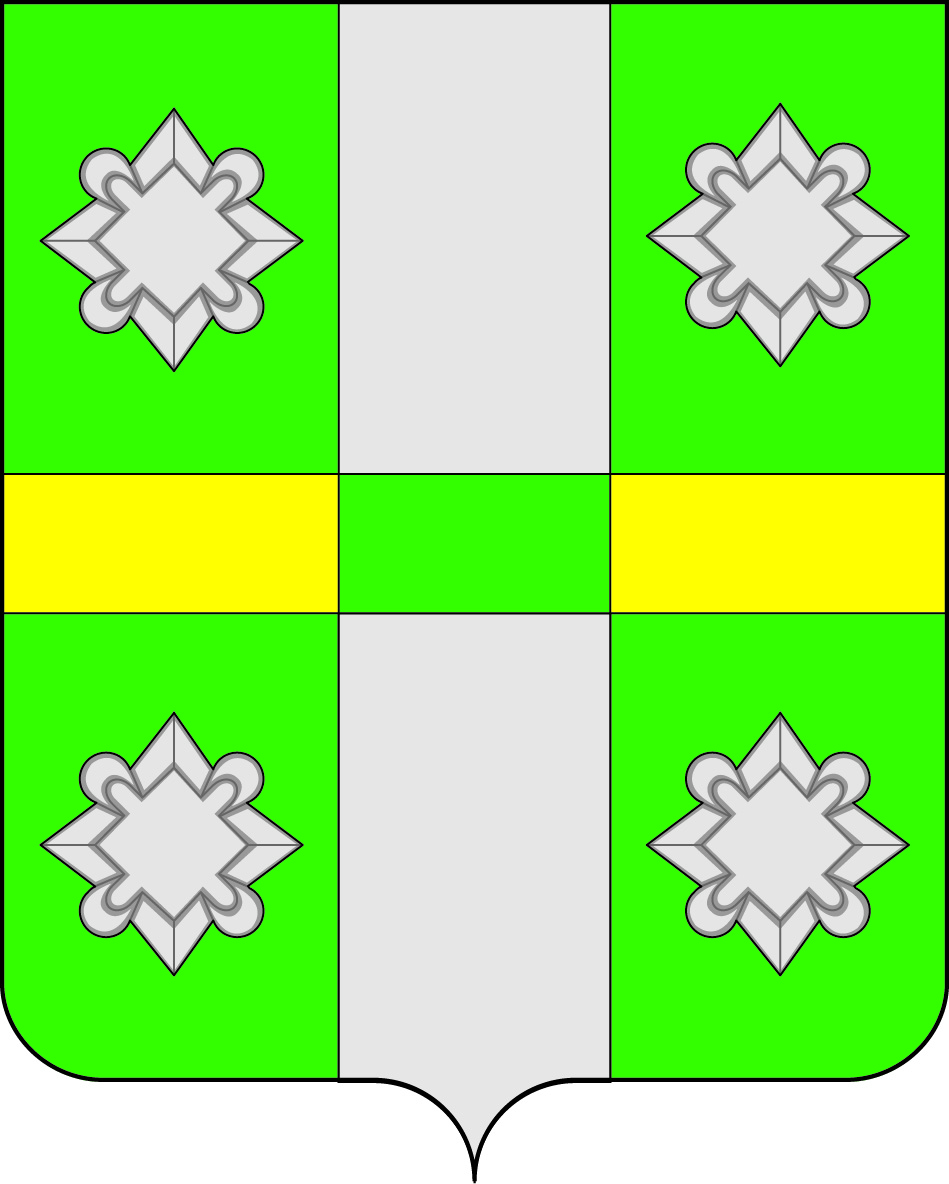 Российская ФедерацияИркутская  областьАдминистрацияГородского поселенияТайтурского муниципального образованияПОСТАНОВЛЕНИЕ От     _07.05.2018__  					                                       №_115_        р.п. ТайтуркаОб окончании отопительного сезона 2017-2018 года       В связи с наступлением положительных среднесуточных температур наружного воздуха, руководствуясь Федеральным законом «Об общих принципах организации местного самоуправления в РФ» №131-ФЗ от 06.10.2003г., ст.ст.22, 46 Устава городского поселения Тайтурского муниципального образования           ПОСТАНОВЛЯЕТ:1.Установить окончание отопительного сезона на объектах ЖКХ и в учреждениях, имеющие собственные теплоисточники на территории Тайтурского муниципального образования, с 15 мая 2018 г., с корректировкой на погодные условия. 2. Руководителям предприятий ЖКХ после прекращения работы котельных приступить к выполнению плана мероприятий по подготовке к новому отопительному сезону на 2018-2019 г.3. Ведущему специалисту по делопроизводству и кадровым вопросам (Гребневой К.В.) опубликовать данное постановление в средствах массовой информации и на официальном сайте.4. Контроль за исполнением данного постановления возложить на главного специалиста по муниципальному хозяйству администрации городского поселения Тайтурского муниципального образования Акудович Е.А.Глава городского поселенияТайтурского муниципального образования                                            С.В.Буяков                                                 